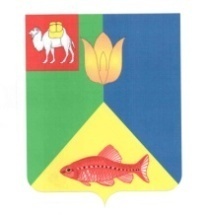 РОССИЙСКАЯ  ФЕДЕРАЦИЯ ЧЕЛЯБИНСКАЯ  ОБЛАСТЬГЛАВА КУНАШАКСКОГО СЕЛЬСКОГО ПОСЕЛЕНИЯКУНАШАКСКОГО МУНИЦИПАЛЬНОГО РАЙОНАРАСПОРЯЖЕНИЕот 04.05.2022г.                                                                                             № 54О введении особого
противопожарного режима
на территории Кунашакского
сельского поселения Потепление и ветреная погода привели к повышению пожарной опасности и росту количества природных пожаров на территории Кунашакского сельского поселения. На основании Постановления Главы Кунашакского муниципального района от 29.04.2022г. № 600 «О введении особого противопожарного режима на территории Кунашакского муниципального района»:1. Ввести особый противопожарный режим на территории Кунашакского сельского поселения с 04.05.2022г. до особого распоряжения.2. Запретить проведение сельскохозяйственных палов.3. Ограничить вход и въезд граждан в леса, запретить разжигать костры в неположенных местах.4. Запретить сжигание прошлогодней листвы и мусора. 5. Завершить работы по проведению минерализованных полос (опашки) вокруг населенных пунктов Кунашакского сельского поселения.6. Обеспечить дежурство ответственных лиц и особый контроль в выходные и праздничные дни с целью принятия экстренных мер в случае возникновения пожара.7. В случае необходимости мобилизовать население для тушения пожара.8. Во время сходов с гражданами инспектору по первичным мерам пожарной безопасности Абанину А.Н. вести дополнительную разъяснительную работу с населением о мерах пожарной безопасности и действиях в случае пожара.9. Директорам ООО УК «Кунашак Жилкомсервис», УК «Мой дом» и МУП «Балык» принять меры по обеспечению беспрепятственного проезда пожарной техники к зданиям, сооружениям и водоисточникам, используемым для целей пожаротушения.10. Директорам МБУ «Дорсервис и МУП «Балык» в кратчайший срок информировать подразделения пожарной охраны о закрытии дорог и проездов для их ремонта или другим причинам, препятствующих проезду пожарных машин.11. Руководителям предприятий и организаций всех форм собственности:
-- организовать проведение инструктажей сотрудникам по мерам пожарной безопасности как в организациях, так и в быту.
-- создать в организациях и предприятиях пожарные звенья быстрого реагирования при возникновении пожарной опасности.
-- территории предприятий и организаций, а также прилегающие к ним территории расчистить от горючих материалов, хлама и заброшенной техники, исключить переброс огня при возможных палах травы на здания и сооружения.12. Владельцам частных домов, дачных и земельных участков, гаражей иметь емкости с водой, первичные средства для тушения возникшего пожара. Не допускать захламленности на своей территории. Не используемые земельные участки освободить от прошлогодней сорной растительности. Рекомендовать – производить вспашку земельного участка весной один раз в год.13. Контроль за исполнением распоряжения оставляю за собой.   Р.М. Нуриев.